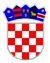 	REPUBLIKA HRVATSKAVUKOVARSKO-SRIJEMSKA ŽUPANIJAOPĆINA NEGOSLAVCIOpćinsko vijećeKLASA: 400-02/23-01/01URBROJ: 2196-19-02-23-25Negoslavci, 28.12.2023. godine	Na temelju članka 7., stavka 1. Zakona o financiranju političkih aktivnosti, izborne promidžbe i referenduma („Narodne novine“ broj 29/19 i 98/19) i članka 19., stavka 1., točke 2. Statuta Općine Negoslavci („Službeni glasnik Općine Negoslavci” broj 1/21 i 7/23), Općinsko vijeće na svojoj redovnoj sjednici održanoj dana 28.12.2023. godine donosiOdluku o raspoređivanju sredstava za financiranje političkih stranaka za 2024. godinuČlanak 1.	Ovom Odlukom raspoređuju se sredstva za financiranje političkih stranaka zastupljenih u Općinskom vijeću Općine Negoslavci za vremensko razdoblje 01.01.2024. do 31.12.2024. godine, koja se osiguravaju u općinskom proračunu za 2024. godinu. Članak 2.	U proračunu Općine Negoslavci za 2024. godinu osigurana su sredstva za financiranje političkih stranaka zastupljenih u Općinskom vijeću u iznosu od 5.500,00 eura.Članak 3.	Za svakog člana Općinskog vijeća utvrđuje se jednaki iznos sredstava tako da pojedinoj političkoj stranci, odnosno članovima predstavničkog tijela izabranim sa liste grupe birača pripadaju sredstva razmjerno broju njenih članova Općinskog vijeća u trenutku konstituiranja.Članak 4.	Za svakog člana Općinskog vijeća utvrđuje se iznos sredstava od 785,71 EUR na godišnjoj razini.	Naknada za podzastupljen spol se ne isplaćuje s obzirom da u Općinskom vijeću ima više od 40% zastupljena oba spola, sukladno članku 9. Zakona o financiranju političkih aktivnosti, izborne promidžbe i referenduma.Članak 5.	Političkim strankama zastupljenim u Općinskom vijeću raspoređuju se sredstva osigurana u proračunu Općine Negoslavci za vremensko razdoblje 2024. godinu na način utvrđen u članku 3. ove Odluke u iznosima kako slijedi:Članak 6.	Sredstva iz članka 5. ove Odluke, doznačuje Jedinstveni upravni odjel na IBAN političke stranke tromjesečno u jednakim iznosima.Članak 7.	Ova Odluka stupa na snagu dan nakon dana objave u Službenom glasniku Općine Negoslavci, a primjenjuje se od 01.01.2024. godine.PREDSJEDNIK OPĆINSKOG VIJEĆAMiodrag MišanovićNaziv političke strankeBroj vijećnikaIznos u kunama i eurimaSamostalna demokratska srpska stranka
75.500,00 EUR(785,71 EUR po članu) UKUPNO:                                                            5.500,00 EUR  UKUPNO:                                                            5.500,00 EUR  UKUPNO:                                                            5.500,00 EUR 